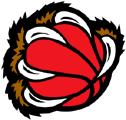 Mini Bears Basketball2010-2011     We are pleased to offer a basketball program for the students in grades 2 and 3 this year.  This program will focus on basic skills that will help them to move on to our Junior Bears team in grade 4 and 5.  Students will get an introduction to the sport, and build on their athletic skills that will help them with many activities that they are involved in.     Practices will begin at 3:00 and end at 4:30.  The grade 2 students will be able to stay after school on practice days before practice starts at 3:00.  This will eliminate extra travel during the winter months.  The Mini Bears will usually practice once a week until the end of February.  After Christmas the team will have a few games scheduled against other schools to allow them to have some more experience before they move into grade 4.     The best way to keep up to date with the practice and game schedules is to check the school website.  Click on the sports section at the top of the page to view the latest schedules and sports news.  When  possible all schedules are posted a week prior to a game or practice.  In the event of a cancellation due to weather, parents will be contacted as soon as possible.     We hope that a lot of children come out to try a great sport and develop their skills so that they can have success on future Bears teams.  BE A BEAR!